Предшколска установа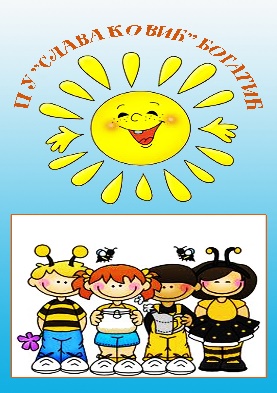 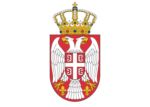 „Слава Ковић“ БОГАТИЋул.Јанка Веселиновића бр.3тел:015 -7786236, 7786881email: pu.slavakovic@gmail.comweb: www.vrticbogatic.edu.rsПИБ: 101441203МБ:07121466Број: 647Датум: 1.6.2023.РАНГ ЛИСТА ДЕЦЕ ЧИЈИ СУ РОДИТЕЉИ КОНКУРИСАЛИ НА НЕРАСПИСАНА МЕСТАНЕРАСПИСАНА- ЈАСЛЕНА ГРУПАНЕРАСПИСАНА-МЛАЂА  ВАСПИТНА  ГРУПА ЦЕЛОДНЕВНОГ БОРАВКАНЕРАСПИСАНА-СТАРИЈА   ВАСПИТНА  ГРУПА ЦЕЛОДНЕВНОГ БОРАВКАНЕРАСПИСАНА МЕСТА-ПОЛУДНЕВНИ БОРАВАКпрезиме и   име  дететаукупан број бодоваПавле Вукомановић  6.11.2022.70Филип Ковић 17.3.2023.50Мила Фирауновић 28.9.2022.50Арсен Дражић 3.9.2022.40Огњен Јовичић 6.9.2022.40Андреј Арнаутовић 29.9.2022.40Ленка Владимировић 6.10.2022.40Лазар Вуковић 22.10.2022.40Вукашин Павић 31.1.2023.40Лука Малетић 23.11.2022.20Кристина Љубанић 8.2.2023.20презиме и   име  дететаукупан број бодоваВукан Дрезгић 24.12.2020.40Дарија Ђурковић 23.10.2020.40Петар Јовичић 28.4.2020.40Бјанка Тодић 17.1.2021.40Слободан Берић 22.11.2020.40Павле Глигорић 23.4.2020.40Уна Спасојевић  18.9.2020.30Алекса Татомировић 26.3.2020.20Ленка Гаврић 14.7.2020.20Теодора Граовац 15.9.2020.20Дарија Маринковић 1.11.2020.20Стефан Шокчанић 10.6.2020.20Михајло Крстић 9.11.2020.20Лена Пајић 12.11.2020.20Теодора Товиловић 8.1.2021.20Игор Фрајтовић 1.4.2020.0Ива Гагић 7.7.2020.0Тодор Ивковић 4.7.2020.0презиме и   име  дететаукупан број бодоваСофија Тешић   25.10.2018.80Вук Берић 1.2.2019.60Александар Дражић  30.5.2018.40Сара Ђурковић  18.9.2018.40Лара Тодић 22.12.2018.40презиме и   име  дететаукупан број бодоваИгор Зарић 1.3.2021.-Бадовинци70Димитрије Гајић 13.7.2021.-Баново Поље40Богдан Бировљевић 23.6.2021. -Бадовинци30